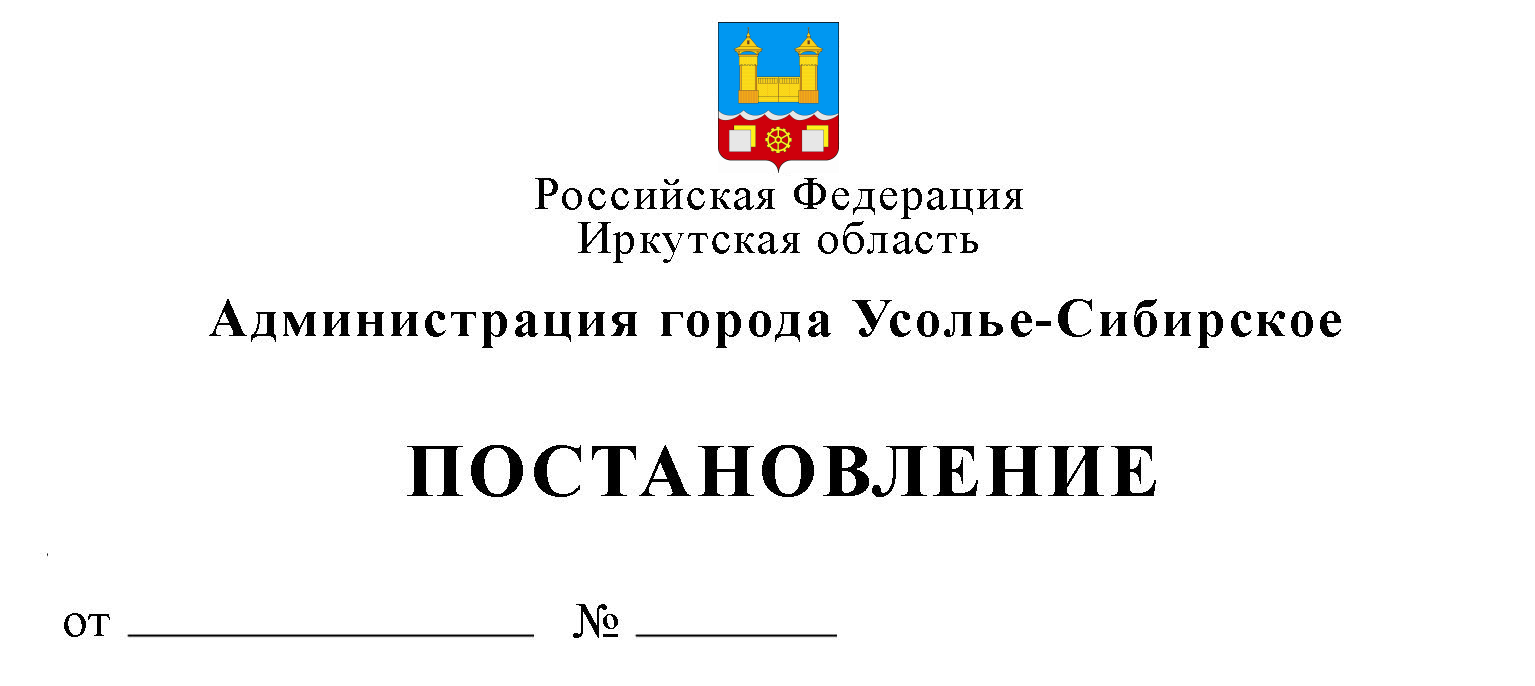 Об утверждении Положения и состава комиссии по соблюдению требований               к служебному поведению руководителей муниципальных учреждений города Усолье-Сибирское и урегулированию конфликта интересов В соответствии с частью 4 статьи 275 Трудового кодекса Российской Федерации, статьями 9, 10 Федерального закона от 25.12.2008 года № 273-ФЗ «О противодействии коррупции», пунктом 8 Указа Президента РФ от 01.07.2010 года № 821 «О комиссиях по соблюдению требований к служебному поведению федеральных государственных служащих и урегулированию конфликта интересов», руководствуясь статьями 28, 55 Устава муниципального образования «город Усолье-Сибирское», администрация города Усолье-СибирскоеПОСТАНОВЛЯЕТ:1. Утвердить Положение о комиссии по соблюдению требований к служебному поведению руководителей муниципальных учреждений города Усолье-Сибирское и урегулированию конфликта интересов (приложение № 1). 2. Утвердить состав комиссии по соблюдению требований к служебному поведению руководителей муниципальных учреждений города Усолье-Сибирское и урегулированию конфликта интересов (приложение № 2).	3. Настоящее постановление опубликовать в газете «Официальное Усолье» и разместить на официальном сайте администрации города Усолье-Сибирское в сети «Интернет».4. Настоящее постановление вступает в силу со дня его официального опубликования в газете «Официальное Усолье».5. Контроль за исполнением настоящего постановления оставляю за собой.Мэр города									      М.В. ТоропкинПодготовилаА.М.Парилова					                                                                                                               Согласовано:Приложение № 1 к постановлению администрации города Усолье-Сибирскоеот _______________ № ____________Положениео комиссии по соблюдению требований к служебному поведению руководителей муниципальных учреждений города Усолье-Сибирское и урегулированию конфликта интересов1. Настоящим Положением определяется порядок формирования и деятельности комиссии по соблюдению требований к служебному поведению руководителей муниципальных учреждений города Усолье-Сибирское и урегулированию конфликта интересов (далее - комиссия) в соответствии со статьей 275 Трудового кодекса Российской Федерации, Указом Президента РФ от 01.07.2010 года № 821 «О комиссиях по соблюдению требований к служебному поведению федеральных государственных служащих и урегулированию конфликта интересов», Федеральным законом от 25.12.2008 года № 273-ФЗ «О противодействии коррупции».2. Комиссия в своей деятельности руководствуется Конституцией Российской Федерации, федеральными конституционными законами, федеральными законами, актами Президента Российской Федерации и Правительства Российской Федерации, настоящим Положением, а также нормативными правовыми актами администрации города Усолье-Сибирское.3. Основной задачей комиссии является содействие администрации города Усолье-Сибирское (далее – администрация города):а) в обеспечении соблюдения руководителями муниципальных учреждений города Усолье-Сибирское (далее – руководители учреждений) требований о предотвращении или урегулировании конфликта интересов, а также в обеспечении исполнения ими обязанностей, установленных Федеральным законом от 25.12.2008 года № 273-ФЗ «О противодействии коррупции», другими федеральными законами (далее - требования к служебному поведению и (или) требования об урегулировании конфликта интересов);б) в осуществлении в администрации города Усолье-Сибирское мер по предупреждению коррупции.4. Комиссия рассматривает вопросы, связанные с соблюдением требований к служебному поведению и (или) требований об урегулировании конфликта интересов, в отношении руководителей муниципальных учреждений города Усолье-Сибирское.5. Положение о комиссии и состав комиссии утверждаются постановлением администрации города Усолье-Сибирское.6. В состав комиссии входят:а) заместитель (заместители) мэра города Усолье-Сибирское по курируемым направлениям деятельности, начальник юридического отдела администрации города Усолье-Сибирское, должностное лицо, ответственное за работу по профилактике коррупционных и иных правонарушений (секретарь комиссии), начальник отдела кадровой работы и наград аппарата администрации города Усолье-Сибирское, начальник отдела образования управления по социально-культурным вопросам администрации города Усолье-Сибирское, начальник отдела культуры управления по социально-культурным вопросам администрации города Усолье-Сибирское, начальник отдела спорта и молодёжной политики управления по социально-культурным вопросам администрации города Усолье-Сибирское (далее – администрация города), осуществляющих функции и полномочия Учредителей для соответствующих учреждений города,б) представитель (представители) научных организаций и образовательных учреждений среднего, высшего и дополнительного профессионального образования, деятельность которых связана с государственной службой.Все члены комиссии при принятии решений обладают равными правами. В отсутствие председателя комиссии его обязанности исполняет заместитель председателя комиссии.В случае временного отсутствия члена комиссии по соблюдению требований к служебному поведению муниципальных служащих администрации города Усолье-Сибирское и урегулированию конфликта интересов по причине болезни, командировки, отпуска, считать членом комиссии работника, замещающего его во время отсутствия.   7. Лица, указанные в подпункте «б» пункта 6 настоящего Положения, включаются в состав комиссии по согласованию с организациями, представителями которых они являются, на основании запроса мэра города. Согласование осуществляется в 10-дневный срок со дня получения запроса.8. Число членов комиссии, не замещающих должности муниципальной службы в администрации города, должно составлять не менее одной четверти от общего числа членов комиссии.9. Состав комиссии формируется таким образом, чтобы исключить возможность возникновения конфликта интересов, который мог бы повлиять на принимаемые комиссией решения.10. Заседание комиссии считается правомочным, если на нем присутствуют не менее двух третей от общего числа членов комиссии. 11. При возникновении прямой или косвенной личной заинтересованности члена комиссии, которая может привести к конфликту интересов при рассмотрении вопроса, включенного в повестку дня заседания комиссии, он обязан до начала заседания заявить об этом. В таком случае соответствующий член комиссии не принимает участия в рассмотрении указанного вопроса.12. Основаниями для проведения заседания комиссии являются:а) представление мэром города Усолье-Сибирское в соответствии с Правилами проверки достоверности и полноты сведений о доходах, об имуществе и обязательствах имущественного характера, представляемых гражданами, претендующими на замещение должностей руководителей муниципальных учреждений муниципального образования «город Усолье-Сибирское», и лицами, замещающими эти должности свидетельствующих:о представлении руководителем муниципального учреждения города Усолье-Сибирское недостоверных или неполных сведений;о несоблюдении руководителем муниципального учреждения города Усолье-Сибирское требований к служебному поведению и (или) требований об урегулировании конфликта интересов;б) поступившее в юридический отдел администрации города Усолье-Сибирское, в отдел образования управления по социально-культурным вопросам администрации города Усолье-Сибирское, в отдел культуры управления по социально-культурным вопросам администрации города Усолье-Сибирское и в отдел спорта и молодёжной политики управления по социально-культурным вопросам администрации города Усолье-Сибирское, осуществляющих функции и полномочия Учредителей для соответствующих учреждений (далее - уполномоченное структурное подразделение):заявление руководителя муниципального учреждения города Усолье-Сибирское о невозможности по объективным причинам представить сведения о доходах, об имуществе и обязательствах имущественного характера своих супруги (супруга) и несовершеннолетних детей;уведомление руководителя муниципального учреждения города Усолье-Сибирское (далее – руководитель муниципального учреждения города) о возникновении личной заинтересованности при исполнении должностных обязанностей, которая приводит или может привести к конфликту интересов;в) представление мэра города Усолье-Сибирское или любого члена комиссии, касающееся обеспечения соблюдения руководителем  муниципального учреждения города требований к служебному поведению и (или) требований об урегулировании конфликта интересов либо осуществления в администрации города Усолье-Сибирское мер по предупреждению коррупции;г) представление мэра города Усолье-Сибирское материалов проверки, свидетельствующих о представлении руководителем  муниципального учреждения города недостоверных или неполных сведений, предусмотренных частью 1 статьи 3 Федерального закона от 03 декабря 2012 года № 230-ФЗ «О контроле за соответствием расходов лиц, замещающих государственные должности, и иных лиц их доходам».13. Комиссия не рассматривает сообщения о преступлениях и административных правонарушениях, а также анонимные обращения, не проводит проверки по фактам нарушения служебной дисциплины.14. Уведомление, указанное в абзаце втором подпункта «б» пункта 12 настоящего Положения, рассматривается уполномоченным структурным подразделением, которое осуществляет подготовку мотивированного заключения по результатам рассмотрения уведомления.15. При подготовке мотивированного заключения по результатам рассмотрения  уведомлений, указанных в абзаце втором подпункта «б» пункта 12 Положения, должностные лица уполномоченного структурного подразделения имеют право проводить собеседование с руководителем муниципального учреждения города, представившим  уведомление, получать от него письменные пояснения, а мэр города Усолье-Сибирское, специально на то уполномоченный, может направлять в установленном порядке запросы в государственные органы, органы местного самоуправления и заинтересованные организации.  Уведомление, а также заключение и другие материалы в течение семи рабочих дней со дня поступления уведомления предоставляются председателю комиссии. В случае направления запросов уведомление, а также заключение и другие материалы предоставляются председателю комиссии в течение 45 дней со дня поступления уведомления. Указанный срок может быть продлен, но не более чем на 30 дней.16. Председатель комиссии при поступлении к нему информации, содержащей основания для проведения заседания комиссии:             а) в 10-дневный срок назначает дату заседания комиссии. При этом дата заседания комиссии не может быть назначена позднее 20 дней со дня поступления указанной информации, за исключением случаев, предусмотренных пунктом 17 настоящего Положения;             б) организует ознакомление руководителя муниципального учреждения города, в отношении которого комиссией рассматривается вопрос о соблюдении требований к служебному поведению и (или) требований об урегулировании конфликта интересов, его представителя, членов комиссии и других лиц, участвующих в заседании комиссии, с поступившей информацией и с результатами ее проверки;             в) рассматривает ходатайства о рассмотрении (об отказе в рассмотрении) в ходе заседания комиссии дополнительных материалов.17. Заседание комиссии по рассмотрению заявлений, указанных в абзаце первом  подпункта «б» пункта 12 настоящего Положения, как правило, проводится не позднее одного месяца со дня истечения срока, установленного для представления сведений о доходах, об имуществе и обязательствах имущественного характера.18. Заседание комиссии проводится, как правило, в присутствии руководителя муниципального учреждения города, в отношении которого рассматривается вопрос о соблюдении требований к служебному поведению и (или) требований об урегулировании конфликта интересов. О намерении лично присутствовать на заседании комиссии руководитель муниципального учреждения указывает в  заявлении или уведомлении, представляемых в соответствии с подпунктом «б» пункта 12 настоящего Положения.      	19. Заседания комиссии могут проводиться в отсутствие руководителя муниципального учреждения города в случае:      	а) если в заявлении или уведомлении, предусмотренных подпунктом «б» пункта 12 настоящего Положения, не содержится указания о намерении  руководителя муниципального учреждения города лично присутствовать на заседании комиссии;      	б) если  руководитель муниципального учреждения города, намеревающийся лично присутствовать на заседании комиссии и надлежащим образом извещенные о времени и месте его проведения, не явился на заседание комиссии.       	20. На заседании комиссии заслушиваются пояснения руководителя муниципального учреждения города и иных лиц, рассматриваются материалы по существу вынесенных на данное заседание вопросов, также дополнительные материалы.       	21. Члены комиссии и лица, участвовавшие в ее заседании, не вправе разглашать сведения, ставшие им известными в ходе работы комиссии.22. По итогам рассмотрения вопроса, указанного в абзаце первом подпункта «а» пункта 12 настоящего Положения, комиссия принимает одно из следующих решений:а) установить, что сведения, представленные руководителем муниципального учреждения,  являются достоверными и полными; б) установить, что сведения, представленные руководителем муниципального учреждения города,  являются недостоверными и (или) неполными. В этом случае комиссия рекомендует мэру города Усолье-Сибирское применить к руководителю муниципального учреждения города конкретную меру ответственности.23. По итогам рассмотрения вопроса, указанного в абзаце третьем подпункта «а» пункта 12 настоящего Положения, комиссия принимает одно из следующих решений:а) установить, что руководитель муниципального учреждения  соблюдал требования к служебному поведению и (или) требования об урегулировании конфликта интересов;  б) установить, что  руководитель муниципального учреждения не соблюдал требования к служебному поведению и (или) требования об урегулировании конфликта интересов. В этом случае, комиссия рекомендует мэру города Усолье-Сибирское указать руководителю муниципального учреждения города на недопустимость нарушения требований к служебному поведению и (или) требований об урегулировании конфликта интересов либо применить к руководителю муниципального учреждения города конкретную меру ответственности.24. По итогам рассмотрения вопроса, указанного в абзаце первом подпункта «б» пункта 12 настоящего Положения, комиссия принимает одно из следующих решений:  а) признать, что причина непредставления руководителем муниципального учреждения города сведений о доходах, об имуществе и обязательствах имущественного характера своих супруги (супруга) и несовершеннолетних детей является объективной и уважительной;  б) признать, что причина непредставления руководителем муниципального учреждения города сведений о доходах, об имуществе и обязательствах имущественного характера своих супруги (супруга) и несовершеннолетних детей не является уважительной. В этом случае комиссия рекомендует руководителю муниципального учреждения города принять меры по представлению указанных сведений;  в) признать, что причина непредставления  руководителем муниципального учреждения города сведений о доходах, об имуществе и обязательствах имущественного характера своих супруги (супруга) и несовершеннолетних детей необъективна и является способом уклонения от предоставления указанных сведений. В этом случае комиссия рекомендует мэру города Усолье-Сибирское применить к руководителю муниципального учреждения города конкретную меру ответственности.25. По итогам рассмотрения вопроса, указанного в подпункте «г» пункта 12 настоящего Положения, комиссия принимает одно из следующих решений:а) признать, что сведения, представленные руководителем муниципального учреждения города в соответствии с частью 1 статьи 3 Федерального закона «О контроле за соответствием расходов лиц, замещающих государственные должности, и иных лиц их доходам», являются достоверными и полными;б) признать, что сведения, представленные руководителем муниципального учреждения города в соответствии с частью 1 статьи 3 Федерального закона «О контроле за соответствием расходов лиц, замещающих государственные должности, и иных лиц их доходам», являются недостоверными и (или) неполными. В этом случае комиссия рекомендует мэру города Усолье-Сибирское применить к руководителю муниципального учреждения города конкретную меру ответственности и (или) направить материалы, полученные в результате осуществления контроля за расходами, в органы прокуратуры и (или) иные государственные органы в соответствии с их компетенцией.	26. По итогам рассмотрения вопроса, указанного в абзаце втором подпункта «б» пункта 12 настоящего Положения, комиссия принимает одно из следующих решений:      	а) признать, что при исполнении руководителем муниципального учреждения города должностных обязанностей конфликт интересов отсутствует;      	б) признать, что при исполнении руководителем муниципального учреждения города должностных обязанностей личная заинтересованность приводит или может привести к конфликту интересов. В этом случае комиссия рекомендует руководителю муниципального учреждения города и (или) мэру города Усолье-Сибирское принять меры по урегулированию конфликта интересов или по недопущению его возникновения;       	в) признать, что руководитель муниципального учреждения  не соблюдал требования об урегулировании конфликта интересов. В этом случае комиссия рекомендует мэру города Усолье-Сибирское применить к руководителю муниципального учреждения города конкретную меру ответственности.	27. По итогам рассмотрения вопросов, предусмотренных подпунктами «а», «б» и «г» пункта 12 настоящего Положения, и при наличии к тому оснований комиссия может принять иное решение, чем это предусмотрено пунктами 22-26 настоящего Положения. Основания и мотивы принятия такого решения должны быть отражены в протоколе заседания комиссии.28. По итогам рассмотрения вопроса, предусмотренного подпунктом «в» пункта 12 настоящего Положения, комиссия принимает соответствующее решение.29. Для исполнения решений комиссии могут быть подготовлены проекты нормативных правовых актов администрации города, решений или поручений мэра города, которые в установленном порядке представляются на рассмотрение мэра   города Усолье-Сибирское.30. Решения комиссии по вопросам, указанным в пункте 12 настоящего Положения, принимаются тайным голосованием (если комиссия не примет иное решение) простым большинством голосов присутствующих на заседании членов комиссии.31. Решения комиссии оформляются протоколами, которые подписывают члены комиссии, принимавшие участие в ее заседании. Решения комиссии, за исключением решения, принимаемого по итогам рассмотрения вопроса, указанного в абзаце первом подпункта «б» пункта 12 настоящего Положения, для мэра города носят рекомендательный характер. Решение, принимаемое по итогам рассмотрения вопроса, указанного в абзаце первом подпункта «б» пункта 12 настоящего Положения, носит обязательный характер.32. В протоколе заседания комиссии указываются:а) дата заседания комиссии, фамилии, имена, отчества членов комиссии и других лиц, присутствующих на заседании;б) формулировка каждого из рассматриваемых на заседании комиссии вопросов с указанием фамилии, имени, отчества, должности муниципального служащего, в отношении которого рассматривается вопрос о соблюдении требований к служебному поведению и (или) требований об урегулировании конфликта интересов;в) предъявляемые к муниципальному служащему претензии, материалы, на которых они основываются;г) содержание пояснений муниципального служащего и других лиц по существу предъявляемых претензий;д) фамилии, имена, отчества выступивших на заседании лиц и краткое изложение их выступлений;е) источник информации, содержащей основания для проведения заседания комиссии, дата поступления информации в администрацию города;ж) результаты голосования;з) решение и обоснование его принятия.33. Член комиссии, несогласный с ее решением, вправе в письменной форме изложить свое мнение, которое подлежит обязательному приобщению к протоколу заседания комиссии и с которым должен быть ознакомлен руководитель муниципального учреждения города.34. Копии протокола заседания комиссии в 7-дневный срок со дня заседания направляются мэру города Усолье-Сибирское, полностью или в виде выписок из него - руководителю муниципального учреждения города, а также по решению комиссии - иным заинтересованным лицам.35. Мэр города Усолье-Сибирское обязан рассмотреть протокол заседания комиссии и вправе учесть в пределах своей компетенции содержащиеся в нем рекомендации при принятии решения о применении к руководителю муниципального учреждения города мер ответственности, предусмотренных нормативными правовыми актами Российской Федерации, а также по иным вопросам организации противодействия коррупции. О рассмотрении рекомендаций комиссии и принятом решении мэра города Усолье-Сибирское в письменной форме уведомляет комиссию в месячный срок со дня поступления к нему протокола заседания комиссии. Решение мэра города Усолье-Сибирское оглашается на ближайшем заседании комиссии и принимается к сведению без обсуждения.36. В случае установления комиссией признаков дисциплинарного проступка в действиях (бездействии) руководителя муниципального учреждения города информация об этом предоставляется мэру города Усолье-Сибирское для решения вопроса о применении к руководителю муниципального учреждения города мер ответственности, предусмотренных нормативными правовыми актами Российской Федерации.37. Копия протокола заседания комиссии или выписка из него приобщается к личному делу руководителя муниципального учреждения города, в отношении которого рассмотрен вопрос о соблюдении требований к служебному поведению и (или) требований об урегулировании конфликта интересов.38. Выписка из решения комиссии, заверенная подписью секретаря комиссии и печатью администрации города, вручается руководителю муниципального учреждения города, в отношении которого рассматривался вопрос, под подпись или направляется заказным письмом с уведомлением по указанному им в обращении адресу не позднее одного рабочего дня, следующего за днем проведения соответствующего заседания комиссии.39. Организационно-техническое и документационное обеспечение деятельности комиссии, а также информирование членов комиссии о вопросах, включенных в повестку дня, о дате, времени и месте проведения заседания, ознакомление членов комиссии с материалами, представляемыми для обсуждения на заседании комиссии, осуществляются уполномоченным структурным подразделением.Мэр города									      М.В. ТоропкинПриложение № 2 к постановлению администрации города Усолье-Сибирскоеот _______________ № ____________Составкомиссии по соблюдению требований к служебному поведению руководителей муниципальных учреждений города Усолье-Сибирское и урегулированию конфликта интересовМэр города									       М.В. ТоропкинРуководитель аппаратаС.К. НигматзяноваНачальник юридического отделаЕ.М. ПоцелуйкоПредседатель комиссии:Председатель комиссии:Председатель комиссии:Панькова Людмила Николаевна-первый заместитель мэра города – начальник управления по социально-культурным вопросам администрации города Усолье-Сибирское, председатель комиссии;Секретарь комиссии:Секретарь комиссии:Секретарь комиссии:Парилова Анжелика Михайловнаглавный специалист юридического отдела администрации города Усолье-Сибирское;Члены комиссии:Члены комиссии:Члены комиссии:Поцелуйко ЕкатеринаМихайловна-начальник юридического отдела администрации города Усолье-Сибирское;Никитина Маргарита Васильевна-начальник отдела кадровой работы и наград аппарата администрации города Усолье-Сибирское, секретарь комиссии;Пугачева Светлана Николаевна-начальник отдела образования управления по социально-культурным вопросам администрации города Усолье-Сибирское;Ожогина Юлия Викторовна-начальник отдела культуры управления по социально-культурным вопросам администрации города Усолье-Сибирское;Голубева Светлана Валентиновна-начальник отдела спорта и молодёжной политики управления по социально-культурным вопросам администрации города Усолье-СибирскоеЖуравлёва Ирина Александровна-кандидат философских наук, доцент, заведующая кафедрой «Государственное муниципальное управление» Института социальных наук Иркутского государственного университета (по согласованию);